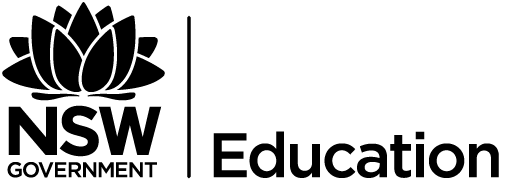 State Education Research Applications Process (SERAP)Guidelines 2018ContentsIntroductionThe NSW Department of Education (the Department) welcomes research that is of high quality, is consistent with the provisions of the National Statement on Ethical Conduct in Human Research and supports Department goals and strategic directions.The Department encourages research that:supports learninghas the potential to contribute to new knowledge and practice in educationis inter-disciplinary and collaborativeinvolves an inquiry into what seems to be working well, so that practitioners and policy makers can learn from the most successful experiences or casesemploys effective strategies for the dissemination of outcomes to teachers, researchers and other interested parties.These guidelines for the State Education Research Applications Process (SERAP) apply to research carried out by external agencies in NSW public schools.These guidelines also apply to research carried out using extant data (existing data sets and summary statistics) held by the Department. Research cannot be conducted in NSW public schools or using extant data without departmental approval.“Research” is defined as the creation of new knowledge or the use of existing knowledge in new, creative and systematic ways so as to generate new concepts, methodologies and understandings.A “research design” is a systematic approach to creating new knowledge, concepts, methodologies and understandings.Contact informationIf you have any inquiries in relation to SERAP, please contact:Robert StevensManager, Quality Assurance/ResearchPolicy, Planning and Reporting Telephone: (02) 9244 5060robert.stevens@det.nsw.edu.auProjects not considered under SERAPRequests to undertake the following activities require departmental approval but are NOT considered under SERAP. Approval to undertake these activities should be sought from the areas indicated in Table 1.Table 1: Approval processes for activities not considered under SERAP If you require more information, please contact the Research Team on telephone (02) 9244 5060 or email at SERAP@det.nsw.edu.au.Criteria for assessment under SERAPWhen assessing research applications, the Department gives consideration to:benefit – the potential benefit of the research to the Department, the researchers and the wider communityfeasibility and methodology – the likelihood that these benefits will be realisedcost – the impact on, or time and effort required by Department staff and students as participants and co-investigatorsethics – whether the participants are accorded the respect and protection that is due to them.Likely benefits, feasibility and methodology are considered in relation to likely costs and ethical requirements. BenefitThe Department will consider the extent to which the research has potential benefit to:the researchers, in terms of their own professional learningstudents, teachers, schools and communities, education systems and the wider publicthe Department and Government, in terms of supporting the achievement of existing priorities or informing new priorities and policiesthe field of education or human services – to theory, knowledge and practice.In assessing the potential benefit of a research proposal the Department gives greater weight to a proposal that demonstrates educational benefit.Feasibility and methodologyThe Department will consider the extent to which the research has the potential to realise the stated benefits, for example:the design of the project demonstrates care and systematic attention to detail in planning and methodology and is capable of producing sound resultsthe research goals, questions, strategy, methodology, research instruments, data analysis approaches and the broader purposes to which the research contributes are well-matched and the links between all the elements are made explicitthe research will be conducted or supervised by persons or teams with experience, qualifications and competence that are appropriate for the researchthe practical and resource requirements of the research, particularly in the context of schooling practices and protocols, have been well plannedconsultation with stakeholders is built into the researchdissemination strategies for the findings of the research are clearly articulatedthe legality and feasibility of providing data, particularly in the context of proposals to use personal data, or to link data. CostThe Department will consider the extent of the potential costs of the research in terms of:the likely impact and demands of the research on departmental and school operationsthe time, resources and commitment required by staff and students in schoolsthe extent to which the research supports activities in school or are additional to themthe potential risks to the Department of the researchthe extent of participation, funding or support from other government and non-government bodies.EthicsThe Department will consider the degree to which participants are accorded the respect and protection that is due to them. That is:the research conforms to the principles in the National Statement on Ethical Conduct in Human Research issued by the National Health and Medical Research Councilthe research design incorporates mechanisms to deal adequately with any harm or discomfort that may occur as a result of participation in the researchthe informed consent of participants and the assent of children is obtained before research beginsa person’s decision to participate in research is voluntary and based on sufficient information and adequate understanding of both the proposed research and the implications of participation (this may require the use of translated information and consent forms and of interpreters, where needed)the research design does not involve the use of deceptionno one is subject to pressure in deciding whether to participatepeople who elect not to participate in a research project are not required to give any reason for their decisionparticipants are entitled to withdraw from the research at any stage and where practicable, any data they have contributed will be withdrawnthe project does not involve any inducement that is likely to encourage participants to participateconsent is renegotiated or confirmed from time to time where projects are complex or long-running, or participants are vulnerableresearchers respect the developing capacity of children and young people to be involved in decisions about participation in researchactive consent, where the primary carer has explicitly agreed to participate through the return of a completed consent form, is to be obtained in all but exceptional circumstancesthe privacy and anonymity of participants is protectedresearchers respect the privacy, confidentiality and cultural sensitivities of the participants and of their communitiesprocedures for maintaining confidentially when storing, accessing and disposing of data are clearly specifiedproposals ensure the confidentiality of participating schoolsthe research is undertaken primarily for the public good rather than for commercial or material gain.Risk, consent and privacyLevel of riskIn some cases research may lead to harm, discomfort or inconvenience for participants or others.Harm includes:physical harm, including injury, illness and painpsychological harm, including distresssocial harm, including social stigmatisationeconomic harm, including the imposition of direct or indirect costs on participantslegal harm, including disclosure of criminal conduct.Less serious than harm is discomfort, such as anxiety induced by an interview. Less serious again is inconvenience, such as giving up time to participate in research.A risk is a potential for harm, discomfort or inconvenience. Determining the level of risk involves considering:the likelihood that harm, discomfort or inconvenience will occurthe severity of the harmthe consequences of the harm.The expression ‘low risk research’ describes research in which the only foreseeable consequence is one of discomfort. ‘Negligible risk research’ describes research in which there is no foreseeable consequence of harm or discomfort or that any foreseeable consequence is no more than inconvenience.Much human research and most educational research, carries low or negligible risk. In designing research projects, researchers should gauge the level of risk and have strategies in place to minimise this risk. Information about such strategies needs to be outlined in information sheets for participants.All researchers have a responsibility to design their research and report the findings in ways that are sensitive to and respectful of:cultural, religious and other such differences amongst research participantsthe impact that publication could have on participants.Insurance coverThe Department expects that research activity will not expose students, staff or the Department to any unreasonable risk. Accordingly, the Department requires researchers to hold public liability and workers compensation insurance for the term of the research project.Usually, the researcher will be covered either by the institution in which they are enrolled or by their employer. Specifically, the researcher must have, or be covered by:public liability insurance in the amount of not less than $10 million for each and every occurrence and unlimited in the aggregate for the period of the projectprofessional indemnity insurance in the amount of not less than $10 million for any one occurrenceworkers’ compensation insurance in accordance with NSW legislation for all research staff.The Department requires researchers who are not employed by a government department or a university, or who are not students at a university, to provide evidence of their, or their organisation’s, insurance coverage for the research activities. Such evidence will ordinarily take the form of a copy of the certificate of currency and should state:the insurerdetails of the coverthe value of the insurancethe parties insured andthe term of the insurance.Duty of careThe Department must be satisfied that research involving the participation of students is not contrary to their best interests.Researchers must be conversant with and comply with the Department’s Child Protection Policy and procedures.The Department does not encourage the interaction of researchers with individual students. Where research requires interviews with students, a group interview should be conducted in the presence of a teacher or other trusted adult. If a group interview is not possible, the interview should be conducted in the presence of a teacher or other trusted adult or in an open space in view of the school staff.Research involving students must provide for their emotional and psychological security and wellbeing. If at any time during a research project, a researcher identifies that a student may be at risk of harm, the researcher must report this information, including the identity of the student, to the principal.Privacy and anonymityResearch involving the disclosure of personal or health information held by the Department must comply with the requirements of the Privacy and Personal Information Protection Act 1998, the Health Records and Information Privacy Act 2002 and any relevant statutory guidelines and directions issued under this legislation. It is important that the privacy and anonymity of participants be protected. So, for example, if the research involves a questionnaire, the information should be collected anonymously. When anonymous data collection cannot be achieved, such as when information is being gathered by audiotape or videotape or identifying information is needed to track participants in longitudinal studies, the confidentiality of participants must be assured except as required by law relating to duty of care. If a child reveals they are at risk of abuse or neglect, or that they have experienced abuse or neglect recently or that they may harm themselves or someone else, researchers are required to make a report to the school principal.Persons other than the researcher must not be able to link the information collected to individual participants. Researchers need to ensure that in reporting the findings of research, that small cell sizes containing information that could potentially identify individuals are suppressed.ConsentActive consentIn all but exceptional circumstances, the Department requires that active consent be granted for all participants. Active consent requires that participants provide written consent to participate in the proposed research.It is generally expected that where research involves the participation of students who are children or young people, consent will be provided by the student’s parent/carer in place of, or in addition to, the assent of the student.In the case of participants or their parents/carers with limited English language skills, translated information and consent forms should be provided. Where participants or their parents/carers are not literate in their first language, interpreters should be provided to ensure informed consent.Passive or implied consentThe use of passive consent occurs when consent is assumed unless some action is taken to withdraw consent. This is sometimes referred to as implied consent or the “opt-out” procedure.Passive or implied consent runs the risk of participants, or their parents/carers denying that they provided informed consent and alleging breaches of privacy legislation.NSW privacy legislation makes provision for the disclosure of personal and health information for the purpose of research, in particular circumstances where disclosure would otherwise be in breach of the legislation.Research requiring passive consent must be approved by an ethics review body which has considered the implications of the absence of active consent.Waiving Active ConsentIn deciding whether to waive active consent, the Department takes into consideration:the sensitivity of the researchwhether parents could reasonably object to their child’s participation in the researchthe degree of risk of harmthe degree of integration of the research into regular school programsthe maturity of the participantsthe methodology of the researchthe agency and respect that the research affords participants; specifically, conducting research with children rather than on or about them, which in process gives their views legitimacy.Standing parental consentStanding parental consent enables parents/carers to give consent for their child’s involvement in particular types of research in the school setting for the period of the school year.Parents/carers are notified of each project but are not required to give further consent in each instance. They are reminded with each notification that they may withdraw their consent for the particular project. Parents/carers may withdraw their standing consent at any time.Schools may only arrange for standing parental consent to be given for a child’s participation in research that is for the benefit of children and comprises no more than: overt observation in school classrooms anonymous or coded questionnaires that are potentially identifiable surveys on subject matter not involving sensitive personal information or personal or family relationships.In the case of standing parental/carer consent, researchers should consider the information relating to passive consent.Special considerations in relation to data requestsExtant data is not typically collected for the purposes of research. Extant data refers to data that has already been collected and is held by the Department. This includes school attendance data and performance data, such as NAPLAN and HSC results.The Department hold publicly available data at the following site: https://data.cese.nsw.gov.au/ the CESE Datahub.If the Department considers that the cost of preparing the information to meet a request for extant data is substantial, the Department will provide an estimate of the cost to the applicant and reserves the right to recover these costs from the applicant should they decide to proceed with the request.Where data is individually identifiable, the consent of participants must be sought to use their data for the purposes of research. Aggregate data is released on the basis that:no information that permits the reporting of individual students is releaseddata released is valid and relevantit is of acceptable quality.Special considerations for educational research with and about Aboriginal and Torres Strait Islander peoples Researchers conducting educational research with and about Aboriginal and Torres Strait Islander peoples are to ensure that the research follows a process of meaningful engagement and reciprocity between the researcher and the individuals and/or communities involved in the research. To this end, researchers should ensure that their research follows the Guidelines for Ethical Research in Australian Indigenous Studies created by The Australian Institute of Aboriginal and Torres Strait Islander Studies (AIATSIS). These Guidelines can be accessed at the following link.https://aiatsis.gov.au/research/ethical-research/guidelines-ethical-research-australian-indigenous-studiesSpecial advice to honours, masters and diploma studentsNew researchers, such as candidates for Bachelors (Honours) degrees, Masters degrees or diplomas, are likely to find that their research experience, resources and available time make the choice of some research topics unsuitable. These subject areas include:eating disordersdrug or alcohol consumptionsexualitygrief, death or traumadepressionanti-social behaviour or criminal activitysensitive personal and emotional issuescultural issues.This is also the case for research designs which include any non-standard features such as:passive, rather than active consentuse of procedures, activities or equipment other than those in everyday school use, particularly those that may involve physical risk or emotional distressmedical procedures and/or the collection of body fluids for analysiscollection of personal background informationpossible identification of individual participants, classes or schools in the reportreporting of comparative data which could identify individual schools or educational sectors.The principal beneficiary of Bachelors (Honours) degrees, Masters degrees or diplomas is, in general, the researcher themselves, in terms of their own professional learning. Given this, and their limited timeframes for completion, these projects should be small scale and low cost in terms of the time and effort required by staff and students in schools. In view of the small scale of these projects, they will be given an expedited review by the Research Team.The application processOverviewPrincipal researchers apply through SERAP online: SERAP online. A user guide for SERAP online is available at SERAP User Guide. SERAP online:is a content management, communication and tracking system for research applicationscollects administrative information required to produce, submit and assess a research application collects information required to create a researcher profileallows applicants to create, manage access to, view progress and update SERAP applications that are linked to their profilecollects any screening information required for verification by the Department.How to applyThe principal researcher should register for a researcher account on the researcher login page on SERAP online, by entering their email address and creating and confirming a password. The researcher will receive an email with instructions to activate the researcher account and complete the researcher profile.After logging in, the researcher should click on the option to create a SERAP. A SERAP number will be assigned and the researcher will be asked to create and confirm a password unique to that SERAP. Researchers can apply for multiple SERAPs through a single researcher account.Passwords and access levelsThere are two types of passwords on SERAP online: researcher account passwords and SERAP application passwords. It is recommended that different passwords be used for each.The researcher account password should not be shared. It allows access to researcher profile information and to all SERAP applications linked to that account. This password can be reset through the researcher login page of SERAP online.The SERAP number and password can be shared with team members to assist in the management of the application process. It allows access to the specific SERAP application only, keeping the researcher profile and other SERAP applications private. The SERAP application password can be reset on the overview screen of the SERAP application, after logging on to SERAP online.Technical requirementsThere are some basic technical requirements for using SERAP online:computer or other device that is connected to the internet while the application is being completed any of the following browsers:Internet Explorer (version 9 or higher)Firefox (latest version)Chrome (latest version)Safari (Mac; latest version).Information and documentation requiredThe following information and documents are required when submitting an application on SERAP online. Details of proposed researchRequired information about the research proposal includes:schools that will be invited to participate in the research (if known) potential benefits of the researchalignment to national and departmental priorities and contribution to existing researchresearch goals and questionsresearch methodology and awareness of any limitationsdissemination planresearch milestones and funding detailscosts in terms of time and effort for administrative support staff and participants.Research instrumentsInterview schedules, questionnaires or other data collection instruments (including tests or stimulus materials and interest and focus group questions) must be uploaded as part of the application. These are to be in the final form proposed for use. Information that demonstrates the adequacy and appropriateness of the instrument(s) (such as data relating to its validity and reliability) should be provided where available.Letter to principalsA letter to principals seeking permission for their schools’ participation in the research should be written in plain English. It should be concise and clearly worded. It must include information outlining the nature of the research, what is required of school resources, school personnel and participants, the amount of time research activities will take and the timeline for the research.Information to principals should include as attachments, research instruments, information sheets and consent forms, as well as any other documents to be provided to participants.The letter must also inform principals of their right to withdraw from part or all of the project at any time.Information sheets and consent forms for participantsInformation about the project and the request for consent to participate must be provided in a suitable format to all participants. This may require some items being translated. Samples of information sheets and consent forms are provided in Appendix 2.Working with Children CheckAll researchers having direct contact with children as part of the research project must apply for a Working with Children Check; further information can be found at Working With Children CheckThe following information must be provided on SERAP online for all such researchers:full name as on driver’s licencedate of birthWorking With Children Check numberexpiry date of Working With Children Check number.The Department’s Working with Children Check Policy is at https://education.nsw.gov.au/policy-library/policies/working-with-children-check-policy?type=history&refid=285776Ethics committee approvalA copy of the final approval letter from the relevant research ethics committee is required where applicable.Applications to a university ethics committee (or similar) can be submitted at the same time as the SERAP application. However, while the Department will start its consideration of the proposal at the same time as the ethics committee is making its own assessment, no application will be approved until a copy of the final ethics committee approval letter, all ethics committee communications regarding the project and final approved versions of information sheets and consent forms have been received.University ethics committee approval letters and related documents can be uploaded to SERAP online during the submission or processing stages of the application. Declaration and indemnificationPrior to submitting the SERAP application, a research application agreement must be downloaded, signed by the principal researcher and the employer/university research office and the signed copy scanned and re-uploaded. The agreement serves as a confidential declaration and indemnification.After submitting the applicationAssessment and processingFollowing submission, the application will be assessed by departmental officers. As part of this process the SERAP team:identifies the expertise or knowledge required to assess each applicationensures that each application is assessed by at least one departmental officer with expertise specific to the research topic.During the course of assessment, researchers may be informed of any concerns expressed by assessor/s and asked to provide further information or address issues raised. The proposal may require modification before approval can be finalised. These communications will be made via SERAP online.During this stage you may log on to check the progress of your application and provide ethics documentation, as required.The SERAP team aims to approve all applications that meet the criteria for quality research and follow the SERAP Guidelines.At the conclusion of the assessment process, the research application will either be approved or rejected and a formal letter of notification will be sent via email. In general, the assessment process is completed within one month from the time of submission of the application.ApprovalSERAP approval entitles researchers to approach government schools to be involved in the research. Such approval will normally be granted for a twelve-month period. However, approval will not extend beyond the duration of the ethics committee’s approval or the stated completion date of the project, whichever is sooner.If the research proposal is approved, an approval letter will be sent via email which contains the names of all researchers cleared for interaction with children in NSW schools, for the purposes of the proposed research.A copy of the approval letter must be provided to the principal of any school approached to be part of the research. Principals have the right, in all cases, to decline requests for the conduct of research in their schools; SERAP approval does not diminish this right.RejectionA research proposal will be rejected only if it does not meet the assessment criteria and cannot feasibly be modified to do so. A researcher will be given the opportunity to respond to departmental concerns before the application is rejected.Changes to researchersThe applicant is responsible for updating Working With Children Check information for researchers interacting with children as part of their research. This can be done by logging onto SERAP online and navigating to the relevant SERAP. The SERAP team should be advised of any changes in researchers and an updated approval letter will be issued.ExtensionsResearchers can apply to extend the period of approval for research projects via SERAP online in the ‘Actions’ tab of the relevant SERAP application. Please upload a copy of the university ethics committee approval letter (where applicable) which covers the period of the extension requested.VariationsFurther approval must be sought for all significant variations to approved research projects. As a general rule, if a researcher has submitted a modification to their university ethics approval, they should also apply for a variation to SERAP. Researchers may contact the SERAP team to discuss the situation.Researchers can apply for a variation in the ‘Actions’ tab of the relevant SERAP application. Researchers should describe the changes they are planning to make and provide associated supporting documentation such as revised or new research instruments and consent letters. Researchers should also upload a copy of the university ethics committee approval letter (where applicable) which covers the period of the variation request. A list of additional schools to be approached (if any) should also be provided. Provision of reports to the DepartmentA condition of approval is that researchers will provide the Department with a report of the research and a concise executive summary of the report, on completion of the project. The latter is to be provided in a form suitable for wider dissemination. The report may take the form of a journal article or articles, or a copy of a thesis.Researchers are also expected to provide the executive summary to participating schools.The executive summary should focus on the outcomes of the research and should include the following sections:the title of the researchthe name of the principal researcher and their organisation or institutiona précis of the researchthe importance of the research – how it builds on and adds to current theory and knowledge and how it is of value to public educationresearch questions, hypotheses or relationships that have been examineda brief outline of the research design, including a rationale for that design, a description of the sample and data collection methodsfindings in relation to the research questions.Reports and summaries should be written in a clear and concise manner, use headings and minimal use of technical terms. If technical terms or acronyms are used they should be explained.Sending reportsEmail an electronic copy of the report to serap@det.nsw.edu.au. Submission of papers that have been written based on the approved project are also welcome.Appendix 1Criteria for quality researchQuality research is well designed and capable of producing sound results that are relevant to the research goals. This requires that the project demonstrates care and systematic attention to detail in planning and is described in sufficient detail to make the project transparent to peers.Quality research has merit. It is:justifiable by its potential benefit, which may include its contribution to knowledge and understanding, to improved social welfare and individual wellbeing and to the development of skill and expertise of researchersbased on a thorough study of the current literature and previous studies so that:the research can be supported by a systematic review of the literature that would demonstrate the importance of the research questionthe research builds upon the results of previous researchsimilar research that has not already been carried out in the same, or similar contextsdesigned using methods appropriate for achieving the aims of the proposaldesigned to ensure that respect for the participants is not compromised by the aims of the research, by the way it is carried out, or by the resultsconducted or supervised by persons or teams with experience, qualifications and competence that are appropriate for the researchconducted using facilities and resources appropriate for the research.Researchers should ensure that research goals, questions, strategy, methodology, research instruments and the broader purposes to which the research contributes are clearly described and well matched so that:research goals and research questions are feasible, focused and clearly statedthe research strategy adopted is appropriate to answering the research questionsresearch instruments are well designed to elicit responses that will answer the research questions and do not include the examination of any unnecessary or extraneous elementsthe instruments are appropriate for use with the participants in terms of language, complexity and length.The links between all these elements should also be made explicit.Quality research is conducted with integrity and is carried out by researchers committed to searching for knowledge and understanding, who follow recognised principles of ethical research conduct. Conducting research honestly includes, for example:taking steps to minimise the possibility of unrecognised or selective influences on the data collection and analysisthe methods for analysing the data are clearly stated, systematic and appropriate to the nature of the datadesigning research that considers and accounts for all important influences on the issues or variables being investigatedidentifying the limitations of the research and avoiding unwarranted generalisationwhere interviews and questionnaires are proposed, taking care to ensure that leading questions are avoidedclearly specifying how the participants will be recruited and justifying the number and kind of participants proposeddisseminating and communicating results whether favourable or unfavourable, in ways that permit scrutiny and contribute to public knowledge and understanding.Research applications should provide explicit statements that demonstrate these qualities.Appendix 2Sample information sheets and consent formsResearch on < name of project >Information sheet for parents and carersAbout the research projectThe <name of your organisation> is inviting your child to participate in a research project about<focus of research>.We want to find out <purpose of research>. This information will be used to <what information will be used for>.We are asking you and your child if you consent for your child to take part in this project.What will be involved?We will visit your child’s school <or wherever project will take place> during <specify when>.At this time your child will <specify what the child will take part in, focus group, survey, interview etc>. It will last no longer than <specify amount of time>.What if I don’t want my child to take part in the consultations/project?That’s OK, it is not compulsory. Both you and your child have to agree to your child taking part. To let your child’s school know that you are happy for your child to participate, please fill out the form attached and return it to your child’s school, or to us.If you and your child decide to take part, you both have the right to withdraw from the project at any time, without having to provide a reason.Can I or my child be identified as participants?Include information here about how identifying the research project will be. For example:No, you or your child will not be identified through the research project. No report produced from the research will identify your child. You may also want to say, if relevant:With your consent and your child’s consent, we may use quotes and photographs in the final report, on our website or in other materials, but no names or identifying information will be used. If you don’t want photos used, you can say so on the consent form. We will keep your child’s name so we can send your child a certificate of appreciation <or whatever you will send them> but we will not use it for any other purpose.Is there anything that might make my child upset if they take part?For example:The topic is not likely to be upsetting or uncomfortable for your child. However, if anything they talk about during the discussion does make them feel upset they can stop taking part. If your child wants, we can assist them to obtain help by contacting you, teachers or counsellors in the school, or by giving them the names of other people to talk to such as the Kids Helpline.What will happen to the information collected?Explain what will happen with the information. For example:The material will be kept in a locked storage cabinet at <name of organisation> for five years from the completion of the project. At the end of five years the material will be securely destroyed.What do I need to do?If you agree for your child to take part in the project, please complete the consent form attached to this letter and return it to <return arrangement/school/etc> by <date>. Your child has also been given an information sheet about the research project.If you have any questions about the project you can contact <person’s name and position> at<name of organisation> on <phone number/email address>.Consent form for parents or carersResearch on < name of project >Please complete this form and return to <name of school, centre, organisation, etc> by <date>.I,   ___________________________________________________________________________(please print name of parent)declare that I have responsibility for  ________________________________________________(please print name of child)and I give consent to his/her participation in <name of project> to be held on <date> .In giving my consent, I:(NOTE: Not all of these dot points may be relevant to your project)have read the information about the project and understand what is involved.have discussed participation in the project with my child and they are willing to take part.am happy for my child to participate in <project name>.understand that <name of organisation> is conducting the <consultation/focus group etc> and that <teacher> may also participate.understand that the consultation will be audio/video recorded and that quotes may be used in the report, on the <name of organisation’s> website or other materials, but that my child’s name or any identifying information will not be used.Please tick ‘Yes’ if you agree and ‘No’ if you do not agree:I agree to my child’s voice being recorded and quotes being used			Yes  NoI understand that my child’s photo may be taken and used in the Report,		Yes  Noon the <name of organisation’s> website or other materials, but that mychild’s name or any identifying information will not be usedDetails of Parent/CarerName		____________________________________________________Signature	____________________________________________________Date		_______________________Phone		_______________________Appendix 3Research PrioritiesThese research priorities are designed for the consideration of researchers applying to conduct research in NSW government schools under the State Education Research Applications Process (SERAP). They may be helpful in informing researchers’ choice of topics.The department values research that investigates ways of: evaluating and enhancing the effectiveness of current and potential pedagogical approaches;using evidence-based practice to cultivate general capabilities;enhancing partnerships between schools and their culturally and linguistically diverse communities, especially Aboriginal communities to increase student engagement and retention;improving equity in student learning outcomes, particularly by closing socioeconomic and geographical gaps;cultivating students’ wellbeing and happiness;improving quality teaching by enhancing the effectiveness of teacher professional learning particularly using digital learning environments;engaging teachers and school leaders in evidence-based practice;promoting the development of innovative practices and approaches to meet the changing needs of the people of NSW;identifying effective transition strategies at a systemic and local level for students moving into and out of schooling to help deliver positive outcomes for learners.The following table shows the relationship between these research priorities and the Department’s goals and values as specified in the NSW Department of Education Strategic Plan 2018-2022. Type of projectWhere approval should be soughtResearch in TAFEContact relevant TAFE InstituteSurveys and opinion polls not part of a research designContact the relevant school principal for local surveys or contact the relevant Department state office directorate for larger surveysAccess to extant data held by the Department for any purposes other than as part of a research design e.g. a request for data by a government agencyContact the Centre for Educational Statistics and Evaluation telephone 9561 1118Information collection for HSC, university undergraduate and postgraduate assignments, e.g. a 1 unit assignment. Note: Theses and honours projects (and equivalent 4th year university projects) are not exempt and must be considered under SERAPContact the relevant school principal(s)The trial or evaluation of education resources or programs that are not part of a research designContact the relevant school principal(s) for smaller trials or contact the relevant Department state office directorate for larger trialsResearch priorityThe department values research that investigates ways of: Informs the achievement of a goalInforms the realisation of the department’s  valuesevaluating and enhancing the effectiveness of current and potential pedagogical approachesEvery student is engaged and challenged to continue to learnEvery student is known, valued and cared for in our schoolsWe ensure that every student has access to high quality public educationusing evidence-based practice to cultivate general capabilitiesOur school infrastructure meets the needs of a growing population and enables future-focused learning and teachingAll young people have a strong foundation in literacy and numeracy; deep content knowledge; and confidence in their ability to learn, adapt and be responsible citizensWe respect others’ expertise, experience and points of view, and listen with an open mindWe respect diversity and the views and contributions of othersWe build relationships based on transparency, honesty and mutual respect. We support each otherenhancing partnerships between schools and their culturally and linguistically diverse communities, especially Aboriginal communities to increase student engagement and retentionCommunity confidence in public education is highEvery student is engaged and challenged to continue to learnWe respect diversity and the views and contributions of othersWe work openly in partnership with parents, communities and organisationsimproving equity in student learning outcomes, particularly by closing socioeconomic and geographical gapsOur education system reduces the impact of disadvantageWe ensure that every student has access to high-quality public educationWe treat people fairlycultivating students’ wellbeing and happinessEvery student is known, valued and cared for in our schoolsWe build relationships based on transparency, honesty and mutual respectWe support each otherimproving quality teaching by enhancing the effectiveness of teacher professional learning particularly using digital learning environments Education is a great place to work and our workforce is of the highest calibreEvery student, every teacher, every leader and every school improves every yearWe welcome collaboration and learning with othersengaging teachers and school leaders in evidence-based practiceEvery student, every teacher, every leader and every school improves every yearWe use and share evidence, research and data to underpin policy and practicepromoting the development of innovative practices and approaches to meet the changing needs of the people of NSWWe strive to excel and invite the best ideas from everyone in and outside the departmentWe are flexible, innovative, responsive and reliableidentifying effective transition strategies at a systemic and local level for students moving into and out of schooling to help deliver positive outcomes for learners All children make a strong start in life and learning and make a successful transition to schoolAll young people finish school well prepared for higher education, training and workWe ensure that every student has access to high-quality public education